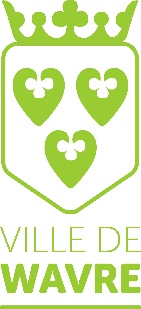 ANNEXE 6Fonds de Développement commercialPar la présente, Monsieur / Madame …………………………………certifie avoir pris connaissance de l’entièreté du Règlement Communal du Fonds de Développement Commercial.Date ………………………..          Signature du porteur de projet :………………………..